Christ Lutheran Preschool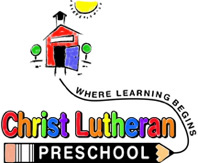 105 S. Main StreetShrewsbury, PA 17361www.clpskids.org 		      717-235-0459PRE-K.....CHILDREN MUST BE A MINIMUM OF 4 YEARS OLD BY AUGUST 31, 2018:All Pre-K classes cover the same curriculum.The pace and independence levels may vary based on class dynamics.PRESCHOOL CHILDREN MUST BE A MINIMUM OF 3 YEARS OLD BY AUGUST 31, 2018:All Pre-K classes cover the same curriculum.The pace and independence levels may vary based on class dynamics.YOUNG 3’S CHILDREN MUST BE A MINIMUM OF 3 YEARS OLD BY December 31, 2018:TIME FOR 2's: MOMMY AND ME Must be 2 years old by December 31, 2018Pre-K - 5 day AMM-F 9:00-11:30The typical make up of this class is children who may be spending another year with us or will be turning 5 by early winter. Recommendation by their previous teacher is strongly suggested. Atmosphere and pace are designed to help children build confidence, social and problem solving skills.Pre-K - 4 day AMMTWTh 9:00-11:30Atmosphere and pace designed for children who have had previous experiences in a school settings, adjust to being away home and are ready for new situations and friendships.Pre-K - 3 day AM Pre-K – 3 day PMMWF  9:00-11:30MTW  12:30-3:00Atmosphere and pace designed for children who need a small group setting to strengthen confidence, fine motor, etc. Based on teacher recommendation.(Class size limited to 12 children.) 3 day AM3 day PMMWF  9:00-11:30MWF  12:30-3:00Atmosphere and pace designed for children who may have had previous experience in a school setting, who adjust to being away from home and are ready for new situations and new friendships. Typically, the children in this class are older, turning 4 by winter. There are additional activities based on the same curriculum as the 2-day class. Atmosphere and pace designed for children who may have had previous experience in a school setting, who adjust to being away from home and are ready for new situations and new friendships. Typically, the children in this class are older, turning 4 by winter. There are additional activities based on the same curriculum as the 2-day class. 2 day AMT/TH9:00-11:30Atmosphere and pace of class designed for children who have had limited experiences away from home, who need encouragement in new situations and encouragement in developing new friendships. A more gradual adjustment to school.  (Class size limited to 12 children.)2 day AMM/W or T/TH9:00-11:30This class runs from September through May. Students need to be 3 by 12/31/17.  Atmosphere and pace designed to be a first step in developing socialization.  (Class size limited to 8 children.)1 day AMT or TH9:15-11:15This is a teacher directed class. Atmosphere and pace designed for children 2 years of age with their parent. Activities include lots of one on one time with your child.